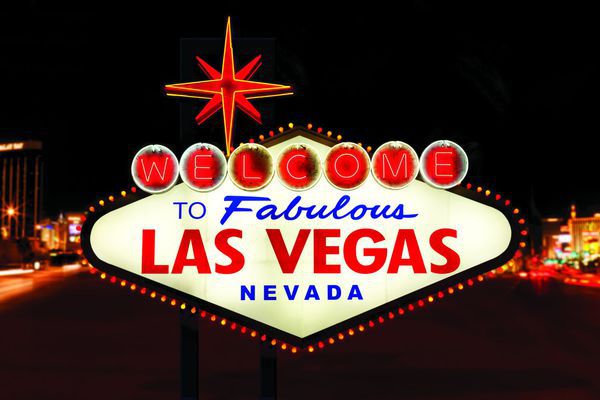 Villa Park Girls Varsity Volleyball Program is participating in the Durango FallClassic in Las Vegas September 18th-19th.  The Durango Fall Classic is apremier high school volleyball tournament held annually in Las Vegas andfeatures top teams from around the nation.According to John Tawa (PrepVolleyball.com), “The Durango Fall Classic is the most prestigious high school volleyball tournament in the country!”      We are asking for your financial support to help make this a successful tournament for the Varsity team. The money raised will go toward tournament entry fees, hotel costs, and food.  Any and all financial contributions are greatly appreciated and tax deductible._______$25		_______$50	     ______$100          Other___________________Thank you for your support! Villa Park Girls Volleyball Program   Federal Tax ID:  20-5010781